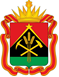 РАСПОРЯЖЕНИЕГУБЕРНАТОРА КЕМЕРОВСКОЙ ОБЛАСТИ – КУЗБАССА О внесении изменений в распоряжениеГубернатора Кемеровской области – Кузбасса 
от 12.07.2019 № 73-рг «О перечне товарных 
рынков по развитию конкуренции в
Кемеровской области – Кузбассе»1. Внести перечень товарных рынков по развитию конкуренции в Кемеровской области – Кузбассе, утвержденный распоряжением Губернатора Кемеровской области – Кузбасса от 12.07.2019 № 73-рг (в редакции распоряжений Губернатора Кемеровской области – Кузбасса от 22.11.2019 № 109-рг, от 21.02.2020 № 11-рг, от 09.12.2020 № 184-рг, от 27.12.2021 № 185-рг, от 15.02.2022 № 29-рг, 28.12.2022 № 215-рг), изменения, изложив его в новой редакции согласно приложению к настоящему распоряжению.2. Настоящее распоряжение подлежит опубликованию на сайте «Электронный бюллетень Правительства Кемеровской области – Кузбасса».3. Контроль за исполнением настоящего распоряжения возложить на заместителя председателя Правительства Кемеровской области – Кузбасса – министра промышленности и торговли Кузбасса Старосвета Л.В.4. Настоящее распоряжение вступает в силу со дня подписания.г. Кемерово8 декабря 2023 г.№ 190-рг	                                                                                                                                        от 8 декабря 2023 г. № 190-рг                                                                                                                                      Перечень товарных рынков по развитию конкуренции в Кемеровской области – КузбассеИ.о. ГубернатораКемеровской области – КузбассаИ.В. СередюкПриложениек распоряжению ГубернатораКемеровской области – Кузбасса№ п/пНаименование товарных рынков/наименование ключевого показателяЕдиница измере-ния2021 год (факт)2022 год (факт)2023 год (план)2024 год (план)2025 год (план)123456781Агропромышленный комплекс1.1Рынок переработки водных биоресурсовДоля организаций частной формы собственности на рынке переработки водных биоресурсовпроцентов1001001001001001.2Рынок племенного животноводстваДоля организаций частной формы собственности на рынке племенного животноводствапроцентов1001001001001001.3Рынок семеноводстваДоля организаций частной формы собственности на рынке семеноводствапроцентов1001001001001001.4Рынок товарной аквакультурыДоля организаций частной формы собственности на рынке товарной аквакультурыпроцентов1001001001001001.5Рынок стимулирования производства сельскохозяйственной продукциив рамках реализации с 2023 года проекта «Развитие отраслей овощеводства и картофелеводства»объем производства картофеля тыс. тонн--71,0471,7572,109объем производства овощей открытого грунтатыс. тонн--10,6510,70110,75412345678Объем реализации зерновых культур в рамках мероприятия «Возмещение производителям зерновых культур части затрат на производство и реализацию зерновых культур» тыс. тонн549,4453320,2340360Дополнительный объем производства молока в рамках отраслевой целевой программы «Развитие молочного скотоводства и увеличение производства молока в Кемеровской области – Кузбассе» на 2023 – 2025 годытыс. тонн--5,89416Объем произведенного молока в рамках реализации с 2023 года мероприятия «Стимулирование производства молока» тыс. тонн--9090,51002Информационные технологии2.1Рынок услуг связи, в том числе услуг по предоставлению широкополосного доступа к информационно-телекоммуникационной сети «Интернет»Увеличение количества объектов государственной и муниципальной собственности, фактически используемых операторами связи для размещения и строительства сетей и сооружений связипроцентов1516,2171820Доля организаций частной формы собственности в сфере оказания услуг по предоставлению широкополосного доступа к информационно-телекоммуникационной сети «Интернет»процентов1001001001001002.2Рынок ITДоля массовых социально значимых государственных и муниципальных услуг в электронном виде, предоставляемых с использованием ЕПГУ, от общего количества таких услуг, предоставляемых в электронном видепроцентов97100959595Доля расходов на закупки и/или аренду отечественного программного обеспечения и платформ от общих расходов на закупку или аренду программного обеспеченияпроцентов47,8999395953Сфера обращения твердых коммунальных отходовРынок услуг по сбору и транспортированию твердых коммунальных отходовДоля организаций частной формы собственности в сфере услуг по сбору и транспортированию твердых коммунальных отходовпроцентов100100100100100123456784Природные ресурсыРынок добычи общераспространенных полезных ископаемых на участках недр местного значенияДоля организаций частной формы собственности в сфере добычи общераспространенных полезных ископаемых на участках недр местного значения, процентовпроцентов1001001001001005Электроэнергетика5.1Рынок купли-продажи электрической энергии (мощности) на розничном рынке электрической энергии (мощности)Доля организаций частной формы собственности в сфере купли-продажи электрической энергии (мощности) на розничном рынке электрической энергии (мощности)процентов1001001001001005.2Рынок производства электрической энергии (мощности) на розничном рынке электрической энергии (мощности), включая производство электрической энергии (мощности) в режиме когенерацииДоля организаций частной формы собственности в сфере производства электрической энергии (мощности) на розничном рынке электрической энергии (мощности), включая производ-ство электрической энергии (мощности) в режиме когенерациипроцентов1001001001001006Сфера транспорта6.1Рынок оказания услуг по перевозке пассажиров автомобильным транспортом по межмуниципальным маршрутам регулярных перевозокДоля услуг (работ) по перевозке пассажиров автомобильным транспортом по межмуниципальным маршрутам регулярных перевозок, оказанных (выполненных) организациями частной формы собственностипроцентов22,117,91818,118,26.2Рынок оказания услуг по перевозке пассажиров автомобильным транспортом по муниципальным маршрутам регулярных перевозок12345678Доля услуг (работ) по перевозке пассажиров автомобильным транспортом по муниципальным маршрутам регулярных перевозок, оказанных (выполненных) организациями частной формы собственностипроцентов54,249,749,849,9506.3Рынок оказания услуг по перевозке пассажиров и багажа легковым такси на территории субъекта Российской ФедерацииДоля организаций частной формы собственности в сфере оказания услуг по перевозке пассажиров и багажа легковым такси на территории субъекта Российской Федерациипроцентов99,599,71001001006.4Рынок оказания услуг по ремонту автотранспортных средствДоля организаций частной формы собственности в сфере оказания услуг по ремонту автотранспортных средствпроцентов99,799,799,7599,899,856.5Рынок межрегионального авиасообщенияПассажиропоток межрегиональных авиаперевозок Кемеровской области – Кузбассатыс. человек92,91001702102207Сфера образования7.1Рынок услуг детского отдыха и оздоровленияДоля организаций отдыха и оздоровления детей частной формы собственностипроцентов17,5202020207.2Рынок услуг дополнительного образования детейДоля организаций частной формы собственности в сфере услуг дополнительного образования детей в общей численности организаций, реализующих программы дополнительного образованияпроцентов3,833,64,857.3Рынок услуг общего образованияДоля обучающихся в частных образовательных организациях, реализующих основные общеобразовательные программы – образовательные программы начального общего, основного общего, среднего общего образования, в общем числе обучающихся в образовательных организациях, реализующих основные общеобразовательные программы – образовательные программы начального общего, основного общего, среднего общего образованияпроцентов0,55 частных организа-ций0,3 5 частных организа-ций0,4 но не менее5 частных организа-ций0,7 но не менее5 частных организа-ций1 но не менее6 частных организа-ций123456787.4Рынок услуг среднего профессионального образованияДоля обучающихся в частных образовательных организациях, реализующих основные профессиональные образовательные программы – образовательные программы среднего профессио-нального образования, в общем числе обучающихся в образова-тельных организациях, реализующих основные профессиональные образовательные программы – образовательные программы среднего профессионального образованияпроцентов2,3 2 частные организа-ции3,34 2 частные организа-ции3,7 но не менее1 частной организа-ции4,5 но не менее1 частной организа-ции7,5 но не менее1 частной организа-ции7.5Рынок услуг дошкольного образованияДоля обучающихся дошкольного возраста в частных образовательных организациях, у индивидуальных предпринимателей, реализующих основные общеобразовательные программы – образовательные программы дошкольного образования, в общей численности обучающихся дошкольного возраста в образовательных организациях, у индивидуальных предпринимателей, реализующих основные общеобразовательные программы – образовательные программы дошкольного образованияпроцентов0,6 7 частных организа-ций0,6 9 частных организа-ций0,7 но не менее8 частных организа-ций0,9 но не менее8 частных организа-ций1,6 но не менее9 частных организа-ций8Сфера здравоохранения8.1Рынок медицинских услугДоля медицинских организаций частной системы здравоохранения, участвующих в реализации территориальных программ обязательного медицинского страхованияпроцентов5,45,55,555,610Доля организаций частной формы собственности на рынках медицинских услуг, в том числе процентов567810доля субъектов малого и среднего предпринимательства на рынках медицинских услуг Кузбассапроцентов50515560808.2Рынок услуг розничной торговли лекарственными препаратами, медицинскими изделиями и сопутствующими товарамиДоля организаций частной формы собственности в сфере услуг розничной торговли лекарственными препаратами, медицинскими изделиями и сопутствующими товарамипроцентов 71,370,669,869,970123456789Ритуальные услугиРынок ритуальных услугДоля организаций частной формы собственности в сфере ритуальных услугпроцентов19,017,518,519,52010Энергетика10.1Рынок теплоснабжения (производство энергии)Доля организаций частной формы собственности в сфере теплоснабжения (производство тепловой энергии)процентов95,495,495,595,695,610.2Рынок поставки сжиженного газа в баллонахДоля организаций частной формы собственности в сфере поставки сжиженного газа в баллонахпроцентов10010010010010010.3Рынок нефтепродуктовДоля организаций частной формы собственности на рынке нефтепродуктовпроцентов10010010010010011Строительство11.1Рынок строительства объектов капитального строительства, за исключением жилищного и дорожного строительстваДоля организаций частной формы собственности в сфере строительства объектов капитального строительства, за исключением жилищного и дорожного строительствапроцентов98,598,698,798,798,811.2Рынок архитектурно-строительного проектированияДоля организаций частной формы собственности в сфере архитектурно-строительного проектированияпроцентов81,281,281,281,281,311.3Рынок жилищного строительства (за исключением Московского фонда реновации жилой застройки и индивидуального жилищного строительства)Доля организаций частной формы собственности в сфере жилищного строительства (за исключением Московского фонда реновации жилой застройки и индивидуального жилищного строительства)процентов97,797,897,897,997,911.4Рынок выполнения работ по благоустройству городской средыДоля организаций частной формы собственности в сфере выполнения работ по благоустройству городской средыпроцентов1001001001001001234567811.5Рынок выполнения работ по содержанию и текущему ремонту общего имущества собственников помещений в многоквартирном домеДоля организаций частной формы собственности в сфере выполнения работ по содержанию и текущему ремонту общего имущества собственников помещений в многоквартирном домепроцентов95,795,795,895,99611.6Рынок дорожной деятельности (за исключением проектирования)Доля организаций частной формы собственности в сфере дорожной деятельности (за исключением проектирования)процентов10010010010010011.7Рынок производства кирпичаДоля организаций частной формы собственности в сфере производства кирпичапроцентов10010010010010011.8Рынок производства бетонаДоля организаций частной формы собственности в сфере производства бетонапроцентов10010010010010011.9Рынок кадастровых и землеустроительных работДоля организаций частной формы собственности в сфере кадастровых и землеустроительных работпроцентов87,387,387,487,587,612Торговля12.1Рынок легкой промышленности Доля организаций частной формы собственности в сфере легкой промышленностипроцентов10010010010010012.2Рынок туристических услугЧисленность размещенных лиц в коллективных средствах размещениятыс. человек682,9671,3725797861Число коллективных средств размещенияединиц31231936638440312.3Сфера наружной рекламыДоля организаций частной формы собственности в сфере наружной рекламыпроцентов1001001001001001234567813Лесной комплексРынок обработки древесины и производства изделий из дереваДоля организаций частной формы собственности в сфере обработки древесины и производства изделий из деревапроцентов93,69494,0194,194,214Социальная сфераРынок социальных услугДоля негосударственных организаций социального обслуживания, предоставляющих социальные услугипроцентов17,5161717,217,3